FAFSA- Free Application for Federal Student Aid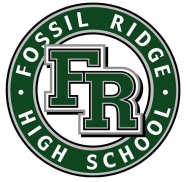 When completing the FAFSA, be accurate and careful.  Understand how to determine dependency status, household size etc. correctly.  Mistakes can lead to lower financial aid packages and/or delays. Submit your FAFSA on/after October 1st of your student senior year. Many schools have “priority processing deadlines” so be sure to check for those deadlines.  Under certain conditions, your home and small business may not need to be included as assets in your financial aid calculations.  Similarly, your retirement assets may also be exempt for reporting on the FAFSA. Apply for financial aid early!  Don’t assume you won’t qualify! (an often misconception) Call the Financial Aid office to ask questions or discuss concerns about your family finances. They are there to help.FAFSA forms are necessary for some merit based aid and work-study programs.Take the time to evaluate your financial aid award letters to determine the most affordable optionDO NOT Pay a service or site to complete this application.. it is FREE!Where to Start:www.fafsa4caster.ed.gov   determine your EFC estimated family contributionhttp://collegecost.ed.gov/netpricecenter.aspx   determine the colleges Net Pricewww.fafsa.ed.gov   complete the form on/or after October 1 of your students senior yearhttp://financialaidtoolkit.ed.gov/tk/resources.jsp  Resources to help in your searchInformation needed to fill out the FAFSACopies of prior-prior year W-2 formsOther records of money earnedCopies untaxed income recordsCopies of bank statementCopies of business and investment recordsCopies of taxes paidNumber of exemptionsDate of Birth/Drivers license #Social security numberList of colleges where your son/daughter wants to consider for financial aid review